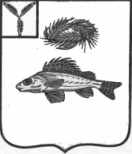 СОВЕТНОВОСЕЛЬСКОГО МУНИЦИПАЛЬНОГО ОБРАЗОВАНИЯЕРШОВСКОГО МУНИЦИПАЛЬНОГО РАЙОНАСАРАТВОСКОЙ ОБЛАСТИРЕШЕНИЕот  13.12.2022  года							№ 154-228О проведении публичных слушанийпо вопросу внесения дополненийв Устав Новосельского муниципального образованияНа основании Федерального закона от 06.10.2003 №131-ФЗ «Об общих принципах организации местного самоуправления в Российской Федерации»,  Федерального закона от 20.07.2020 №236-ФЗ «О внесении изменений в Федеральный закон «Об общих принципах организации местного самоуправления в Российской Федерации», Федерального закона от 09.11.2020 №370 – ФЗ «О внесении изменений в Федеральный закон «Об общих принципах организации местного самоуправления в Российской Федерации» и статью 26.13 Федерального закона «Об общих принципах организации законодательных (представительны) и исполнительных органов государственной власти субъектов Российской Федерации», Совет Новосельского муниципального образования РЕШИЛ:Назначить публичные слушания по вопросу внесения дополнений в Устав Новосельского муниципального образования.Утвердить рабочую группу по подготовке и проведению публичных слушаний и рассмотрению предложений по вопросу внесения дополнений в Устава Новосельского муниципального образования в составе:Проскурнина И.П. – Глава Новосельского муниципального образования, председатель рабочей группы;Елисеева М.П. – ведущий специалист администрации Новосельского МО, член рабочей группы;Королева Н.А. - ведущий специалист администрации Новосельского     МО, член рабочей группы.Провести публичные слушания 27 декабря 2022 года в здании администрации п. Новосельский  в 10.00 час.Обнародовать настоящее решение в местах, определенных решением Совета Новосельского муниципального образования от 14.09.2018 года № 1-7 «Об определении специальных мест для официального обнародования нормативно-правовых актов Совета Новосельского муниципального образования», на официальном сайте администрации Ершовского муниципального района в сети «Интернет».5. Граждане, проживающие на территории Новосельского муниципального образования, обладающие избирательным правом, вправе участвовать в публичных слушаниях  в целях обсуждения проекта решения о внесении дополнений в Устав Новосельского муниципального образования посредством подачи организатору публичных слушаний замечаний и предложений в письменной форме.6. Замечания и предложения в письменной форме граждане вправе представить организатору публичных слушаний в срок не позднее 26 декабря 2022 года по рабочим дням с 8.00 до 17.00 по адресу: 413513 п.Новосельский, ул. Молодежная, д.7.Глава Новосельского                                                                                          муниципального образования		                        И.П. Проскурнина                                                                                               Приложение к решению Совета								Новосельского МО ЕМР								от  13.12.2022 г. № 154-228СОВЕТНОВОСЕЛЬСКОГО МУНИЦИПАЛЬНОГО ОБРАЗОВАНИЯЕРШОВСКОГО МУНИЙИПАЛЬНОГО РАЙОНАСАРАТВОСКОЙ ОБЛАСТИРЕШЕНИЕот ________2022 года								№ ______«О внесении дополнений в Устав Новосельского муниципального образования  Ершовского муниципального района Саратовской области»На основании экспертного заключения Правового Управления Правительства Саратовской области от 20.11.2022 года,  Федерального закона от 06.10.2003 № 131-ФЗ «Об общих принципах организации местного самоуправления в Российской Федерации», Федерального закона от 21.07.2005                 № 97-ФЗ «О государственной регистрации уставов муниципальных образований», Устава Новосельского муниципального образования Ершовского муниципального района Саратовской области, Совет  Новосельского  муниципального образованияРЕШИЛ:1. Внести в Устав Новосельского муниципального образования Ершовского  муниципального района Саратовской области от 17.10.2018 года   № 5-17, принятый решением Совета Новосельского муниципального образования следующие дополнения:1.1. часть 1 статьи 10 дополнить пунктом 10)  следующего содержания:«10) единовременную выплату при предоставлении ежегодного оплачиваемого отпуска в соответствии с Положением об оплате труда главы муниципального образования, утвержденным решением Совета.».2. Направить настоящее решение на государственную регистрацию в Управление Министерства юстиции Российской Федерации по Саратовской области.3. Настоящее решение вступает в силу с момента официального обнародования (опубликования) после его государственной регистрации.Глава Новосельского                                                                                                          муниципального образования                                         И.П. Проскурнина